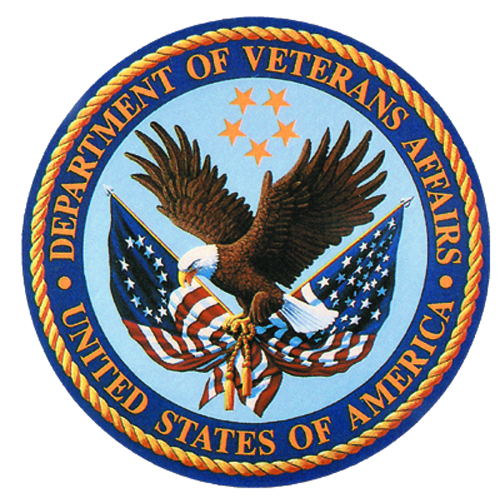 Advanced Education Veteran SurveyOMB 2900-0770Estimated burden:  5 minutesExpiration Date xx/xx/xxxxThe Paperwork Reduction Act of 1995: This information is collected in accordance with section 3507 of the Paperwork Reduction Act of 1995. Accordingly, we may not conduct or sponsor and you are not required to respond to, a collection of information unless it displays a valid OMB number. We anticipate that the time expended by all individuals who complete this survey will average five (5) minutes. This includes the time it will take to follow instructions, gather the necessary facts and respond to questions asked. Customer satisfaction is used to gauge customer perceptions of VA services as well as customer expectations and desires. The results of this telephone/mail survey will lead to improvements in the quality of service delivery by helping to achieve services. Participation in this survey is voluntary and failure to respond will have no impact on benefits to which you may be entitled.VA Form 10-10128Southern Oregon University and Southern Oregon Rehabilitation Center and Clinics Program Offering SurveyInformed Consent - Electronic SurveyWelcome to the Southern Oregon University and Southern Oregon Rehabilitation Center and Clinics program offering survey. Brad Christ of the Information Technology department at Southern Oregon University is conducting this research. The results of the survey will provide important information about your university experience and help create a better environment for working and learning.No personal information will be collected. All information is strictly confidential and will be protected to the degree permitted by the technology used (e.g. IP addresses will be stripped when the survey is submitted).Only group data will be reported, meaning the analysis will include only aggregate data. Results will be statistically compiled. No names will ever be used in any report of the results of this study. The aggregate data will be analyzed and may be presented at professional conferences.If you have questions about the research project and/or you would like to see the results of this project, contact Brad Christ at (541) 552-6451 or christb@sou.eduYour participation is voluntary and you may stop taking this survey at any time without penalty. The survey should take less than 5 minutes to complete. Please print a copy of this page for your records.By continuing, you are confirming that you are at least 18 years old and are giving your informed consent to participate in the study.How interested are you in taking courses from Southern Oregon University, whether on-campus, at Southern Oregon Rehabilitation Center and Clinics, or online?Very interestedInterestedSomewhat interestedNo interestIf you are interested in taking courses, what type(s) of programs would you like to enroll in?Non-degree seeking (classes only). All SOU courses are 10 weeks long.Certificate (1 to 2 years)Accelerated bachelor's degree (3 years)Bachelor's degree (4 years)Graduate degree (2 years, requires bachelor's degree)Other (please specify)What areas of study are you most interested in?
(click and drag the areas of study from the left to the right)Did we miss an area of study that you would like to see offered? If so, please list it below:Where would you prefer to take courses from Southern Oregon University?(select all that apply)At the SORCC campus in White CityAt the SOU campus in MedfordAt the SOU Campus in AShlandHybrid course that meets both on-campus (any location) and onlineOnlineOther (please specify)For in-person courses, what times would be the most convenient for you to attend?8am-5pm, Monday through Friday5pm-10pm, Monday through FridayWeekend daysOther (please specify)When would you like to enroll in a program at SOU?As soon as possibleIn a month or twoIn three to four monthsIn six monthsOver six months from nowOther (please specify)What are your long term educational and career goals? What courses, certificate, or degree will you need to achieve those goals?ItemsAccountingBusinessComputer ScienceCommunicationCounselingCriminology and Criminal JusticeDegree CompletionEnvironmental StudiesMarketingNursingPsychologyOutdoor Adventure LeadershipSocial WorkI am interested in: